INDICAÇÃO Nº XXXX/XXXXIndica ao Poder Executivo Municipal para que sejam realizados estudos de transito quanto a Construção de redutores de velocidades tipo lombadas na Avenida Serra Negra conforme especifica. Excelentíssimo Senhor Prefeito Municipal, Nos termos do Art. 108 do Regimento Interno desta Casa de Leis, dirijo-me a Vossa Excelência para solicitar a realização de estudos no transito da Avenida Serra Negra entre os bairros Jardim Barão e Vila Rica quanto a construção de redutores de velocidades tipo lombadas.JustificativaConsiderando-se que, é uma reinvindicação antiga dos moradores e comerciantes daquela região, inclusive esse pedido reitera a Moção de número 409/2017, apresentada no dia 19 de maio de 2017, de autoria desse Vereador, no sentido de que esse estudo seja feito com a máxima urgência, pelo risco de acidentes graves que a tal avenida oferece aos transeuntes e condutores de veículos e motocicletas que usam ao local.Plenário “Dr. Tancredo Neves”, em 08 de Junho de 2018.                          Paulo Cesar MonaroPaulo Monaro-Vereador Líder Solidariedade-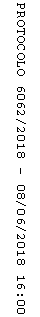 